6349 Columbia Pike, # C, Falls Church, VA 22041umsmartialarts@gmail.com * Tel: 703-914-1110  umsKICK.com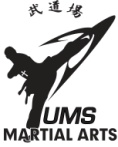 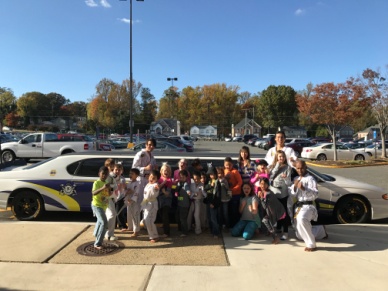 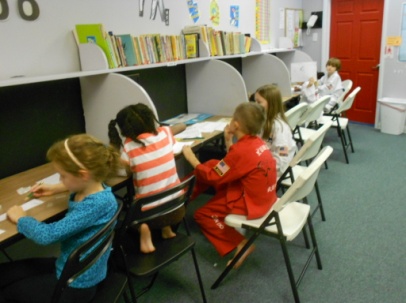 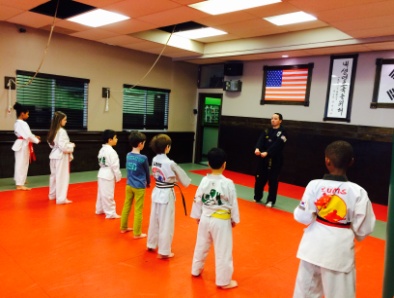 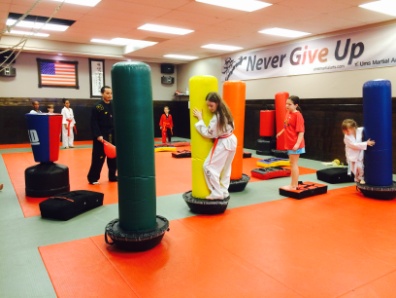 Before School Hours: Doors open at 7a.m.After School Hours: Pick-up by 6:30 p.m.
*Transportation provided from local schools (even on half-days) 
 * Early release pick up, NO extra charge 
*Trained, enthusiastic, and caring staffs 
* Tae Kwon Do classes, providing your child with a character building education 
* Discipline training, homework time, snack time, and more!
* On FCPS Teacher Work Day, we offer Day Camp from 7:30am to 6:30pm!It’s Fun! It’s Educational! It’s Affordable!  Students grow, learning Respect & Responsibility!It’s Not Day Care – It’s So Much More!